от 5 мая 2022 года										       № 170-рО внесении изменений в распоряжение администрации городского округа город Шахунья Нижегородской области от 26 апреля 2022 г. № 155-р «О введении режима повышенной готовности для сил и средств Шахунского звена территориальной подсистемы единой государственной системы по предупреждению и ликвидации чрезвычайных ситуаций Нижегородской области»1. В распоряжение администрации городского округа город Шахунья Нижегородской области от 26 апреля 2022 г. № 155-р «О введении режима повышенной готовности для сил и средств Шахунского звена территориальной подсистемы единой государственной системы по предупреждению и ликвидации чрезвычайных ситуаций Нижегородской области» внести изменения, изложив преамбулу в новой редакции:«В соответствии с Федеральным законом от 21 декабря 1994 г. № 68-ФЗ «О защите населения и территорий от чрезвычайных ситуаций природного и техногенного характера», постановлениями Правительства Российской Федерации от 30 декабря 
2003 г. № 794 «О единой государственной системе предупреждения и ликвидации чрезвычайных ситуаций», от 21 мая 2007 г. № 304 «О классификации чрезвычайных ситуаций природного и техногенного характера», Законом Нижегородской области 
от 4 января 1996 г. № 17-3 «О защите населения и территорий Нижегородской области от чрезвычайных ситуаций природного и техногенного характера», а также в целях принятия оперативных мер по предупреждению возникновения и развития  чрезвычайной ситуации, снижению размеров ущерба и потерь в случае их возникновения на период проведения майских праздников».2. Настоящее распоряжение вступает в силу со дня его официального опубликования на официальном сайте администрации городского округа город Шахунья Нижегородской области и распространяет своё действие на правоотношения, возникшие с 29 апреля 2022 года.3. Общему отделу администрации городского округа город Шахунья Нижегородской области обеспечить размещение настоящего распоряжения на официальном сайте администрации городского округа город Шахунья Нижегородской области.И.о. главы местного самоуправлениягородского округа город Шахунья							    А.Д.Серов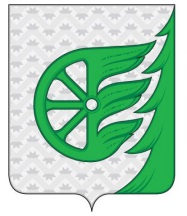 Администрация городского округа город ШахуньяНижегородской областиР А С П О Р Я Ж Е Н И Е